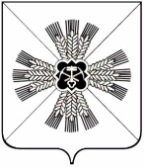 КЕМЕРОВСКАЯ ОБЛАСТЬПРОМЫШЛЕННОВСКИЙ РАЙОНАДМИНИСТРАЦИЯ ПРОМЫШЛЕННОВСКОГО ГОРОДСКОГО ПОСЕЛЕНИЯПОСТАНОВЛЕНИЕот «28» ноября 2018г.  №  331пгт. ПромышленнаяО назначении публичных слушаний по предоставлению разрешения на отклонение от предельных параметров разрешенного строительства, на земельном участке,  расположенном по адресу: Кемеровская область, Промышленновский район, пгт. Промышленная, ул. Крупской, 4л	В соответствии со ст. 28 Федерального закона от 06.10.2003 №131-ФЗ «Об общих принципах организации местного самоуправления в Российской Федерации», Уставом Промышленновского городского поселения, решением Промышленновского поселкового Совета народных депутатов от 09.11.2005г. №5 «О порядке организации и проведения публичных слушаний».Провести публичные слушания по предоставлению разрешения на отклонение от предельных параметров разрешенного строительства, на земельном участке, расположенном по адресу: Кемеровская область, Промышленновский район, пгт. Промышленная, ул. Крупской, 4л. 2. Назначить проведение публичных слушаний на 04.12.2018г. (не более 48 (сорока восьми) календарных дней со дня поступления заявления и документов в комиссию).3. Провести публичные слушания  в форме комплексного обсуждения по адресу: Кемеровская область, Промышленновский район, пгт. Промышленная,    ул. Кооперативная, 2, каб. 201,  в 15:00.  4.  Назначить комиссию по проведению публичных слушаний в составе:Председатель: Глава Промышленновского городского поселения Дробот Д.А.Секретарь: главный специалист администрации Промышленновского городского поселения Бутримова Л.В.Члены комиссии:Заместитель главы Промышленновского городского по селения Дзалбо Д.В.начальник экономического отдела администрации Промышленновского городского поселения   Черданцева О.Г.главный специалист администрации Промышленновского городского поселения Циттель А.В.5. Настоящее постановление вступает в силу со дня подписания и подлежит размещению на официальном сайте администрации Промышленновского муниципального района в сети «Интернет».6. Контроль за исполнением настоящего постановления оставляю за собой.                         Глава Промышленновского городского поселения                                   Д. А. ДроботИсп: Бутримова Л. В.Тел: 7-40-28